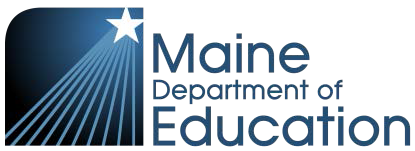 Documentation for Excusal of IEP/IFSP Team Member Whose Curriculum Area is Being DiscussedMaine Unified Special Education Regulations (MUSER) VI.2.F.&G.A member of the Team may be excused from attending a Team meeting, in whole or in part, when the meeting involves a modification to or discussion of the member’s area of the curriculum or related service if the parent and the public agency in writing consent to the excusal and the member submits, in writing, to the parent and IEP/IFSP Team, input into the development of the IEP/IFSP prior to the meeting.Date and signature of parent signifying consent for excusal or attached Parental Written Consent for Excusal:____________________________________________________________    _____________________Parent/Guardian Signature                                                                         DateDate and signature of designated public agency representative signifying consent for excusal:____________________________________________________________    _____________________Public Agency Representative Signature                                                                      DateEnclosures may be included within this document and recorded below:Date Sent to Parent:SAU:Child’s Name:School:Date of Birth:Grade:School Phone:Parent/Guardian Name:School Address:Parent/Guardian Address:City, State Zip:Parent/Guardian City, State Zip:School Contact:Date of Meeting: Name and Position of Excused Member:Date written input sent to parents and Team (to be completed at the Team meeting):